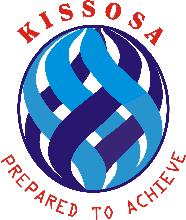 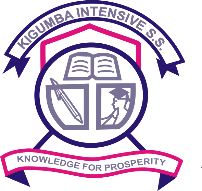 21st Dec.2018FROM: THE CHAIRPERSON ELECTORAL COMMITTEE KISSOSATO: ALL THE OLD STUDENTSRE: KISSOSA ELECTIONSThe office of the electoral commission of (KISSOSA) would like to inform the entire old students’ fraternity of Kigumba Intensive Secondary Schools that there is going to be an election of new executive members of KISSOSA on the 12th Jan.2019 at the main campus (Kigumba Intensive Secondary School). Interest forms are to be submitted for the following offices:The Chair Person. The Vice Chairperson.The Finance Secretary.The General Secretary.Rt. Hon. speakerOrganizing Secretary The Publicity Secretary.The Assistant Publicity Secretary.Board of Governor’s Representative.Two Historical Members’ Representative (A lady and a gentleman) Two Sister Schools’ Representatives (A lady and a gentleman)Eligibility and qualification for electoral offices.Any full member of the association shall be eligible for any of the above offices.(He/she must have paid membership and subscription fee totaling to 15,000/=)Only members of second year (for those still studying a diploma or degree course) and those who finished a course in any field of study at a diploma or degree level in various educational institutions shall be eligible for the office of the chair person, vice chairperson, general secretary, treasurer and the speaker.All contestants for the above offices shall pay anon refundable fee as specified in the table below:All contestants must not have any criminal recordNB: 	(i) Successful nominees (candidates) shall be issued with the program of the campaigns, rules and regulations.(ii) Disqualification of any candidate shall occur if he/she acts or behaves contrary to the rules and regulations of the electoral commission.(iii) By constitution, any current interim executive committee member who intends to contest must step down immediately before submitting his/her interest form.Thank youRt. Hon. Wahab Ali (0784 783 599)Chairperson CANDIDATURE INTEREST/NOMINATION FORM  KISSOSA ELECTIONSCandidate’s names (in capital letters):_________________________________________Year of study at intensive schools:_______________campus______________________Current work place:_________________________________________________________(please state the organization/institution/company name)Current responsibility at work place:__________________________________________Position contesting for in KISSOSA:___________________________________________Nominees:Name									contact1. _____________________________________________	______________________________2. _____________________________________________	______________________________3. _____________________________________________	______________________________CANDIDATE’S DECLARATION I ___________________________________________declare that the information given above is true and correct to the best of my knowledgeDate:_________________________	signature:__________________ contact ___________________FOR OFFICIAL USE ONLYComment from the commission___________________________________________________________________________________________________________________________________________Name of Returning Officer 			Signature 				Stamp_______________________			_________________Date:__________________Please download this form, fill it and submit to (kissosa@kigumbaintensivesec.ac.ug or enwoupeter@gmail.com) before 3rd Jan.2019S/No.Post Nomination feesChair Person50,000/=Vice Chairperson50,000/=Finance Secretary50,000/=General Secretary50,000/=Board of Governor’s Representative50,000/=Speaker 50,000/=Organizing secretary30,000/=Publicity 30,000/=Assistant publicity20,000/= Historical Members’ Representative 20,000/=Sister Schools’ Representatives 20,000/=